Es una forma de composición escrita cuyo propósito es intentar responder una pregunta o resolver un problema específico por medio de un argumento.¿Qué es un argumento?El argumento es un conjunto de afirmaciones lógicamente expresadas y debidamente respaldadas que intenta demostrar la validez de lo afirmado.PARTES DEL ENSAYOEJEMPLO:Más ejemplos: ARGUMENTOS Y TESIS:Argumentar es aportar razones para defender una opinión. El texto argumentativo es aquel cuya estructura discursiva pretende defender una opinión y persuadir de ella a un receptor mediante pruebas y razonamientos. Es decir, se defienden principios o ideas (llamadas tesis), responden a la pregunta: ¿Qué plantea el autor? Explican razonamientos (que reciben el nombre de argumentos), responden a las preguntas: ¿Por qué? ¿Para qué?Mientras que un contraargumento es una idea en oposición a la tesis o argumentos planteados. Algunas veces el mismo autor plantea contraargumentos, que al ser refutados por él mismo, refuerzan sus argumentos iniciales y contribuyen a validad la tesis.Ejemplo: PASOS PARA ESCRIBIR UN ENSAYO:– SELECCIONAR EL TEMA– ADOPTAR UN PUNTO DE VISTA – DETERMINAR EL PÚBLICO AL QUE VA DIRIGIDO EL ENSAYO– BUSCAR INFORMACIÓN, PROCESAR INFORMACIÓN, ANOTAR LAS CITAS Y LA BIBLIOGRAFÍA DE LAS FUENTES.– COLOCAR LO MAS IMPORTANTE SEGÚN LA ESTRUCTURA DE ENSAYO (INTRODUCCIÓN – CUERPO – CONCLUSIÓN)– REDACTAR–CORREGIR– ÚLTIMA REDACCIÓN – PUBLICACIÓN PAUTAS PARA  REDACTAR  LOS TRES TIPOS DE PÁRRAFOS  DE  UN  ENSAYOEL TÍTULOCÓMO REDACTAR UN PÁRRAFO INTRODUCTORIOCÓMO REDACTAR UN PÁRRAFO DE DESARROLLOCÓMO REDACTAR UN PÁRRAFO DE CONCLUSIÓNLee  los siguientes ejemplos. EJEMPLO 1:LA REACCIÓN DE LOS PADRES ANTE EL BULLYINGPor: Claudia LinaresEl acoso escolar (bullying) es un tema sumamente amplio y muy sonado en nuestra época. Sin embargo, en este texto tendré como objetivo determinar el porqué los padres de los acosados de bullying, muchas veces no toman acciones ante la agresión de sus hijos.En primer lugar, una de las ideas que sustentan mi postura es la perspectiva de los padres ante el acoso. “…muchos padres de niños acosados ven como normal este hecho, ya sea porque viven en un ambiente violento o han sido víctimas de una educación “castigadora” en casa”.(Padeva,2010:560) En otros términos, el autor demuestra que un gran sector de padres de familia permite el acoso por dos tipos de experiencias vividas. Ambas, situaciones son violentas, esto explica el por qué permite el maltrato en sus hijos. Por consiguiente, deduzco que el ámbito familiar (casa) influye (demasiado) sobremanera en la actuación de un padre ante un caso de bullying. Por ende, queda sumamente claro que es (importantísimo) preponderante cómo se educa en el núcleo familiar para frenar los casos de abuso escolar.(ASÍ SUSCESIVAMENTE SE REDACTARÁN LOS DEMÁS PÁRRAFOS DEL CUERPO)Finiquitando con este escrito recalco la importancia de la acción de los padres ante los casos de abuso escolar sufrido por sus hijos. Debe quedar claro que la inacción  de los padres ante un hecho de violencia es inconcebible (inaceptable). En otras palabras, la visión de un padre ante su hijo debe ser siempre la de cuidar /proteger su integridad (física, moral, intelectual, etc.); esto debiera cumplirse siempre, mas, sabemos que no se da. En este sentido, hago hincapié en que una persona que va a ser padre tiene que recibir una educación en valores tanto en casa como en el hogar, sin importar  la escala social a la que pertenezca. Es así que, apuntalo (recalco, aclaro)como último término, que el estado tiene que actuar más de cerca para velar el proceso de educación de sus  miembros  para así asegurar una república realmente preocupada por su verdadero desarrollo.Referencia:Hijos y padres (2012, febrero,25) Causas y Consecuencias del Bullying . [Mensaje en Blog]. Recuperado de http://hijosypadres.wordpress.com/2012/02/25/causas-y-consecuencias-del-bullying/#more-898lizzyfriends14 (2012, abril 2) El bullying como un patrón entre niños transmitido por sus padres. [Archivo de Video]. Recuperado de http://www.youtube.com/watch?v=LL5NTz5MmnkPerú 21. (2013, abril 4). Los padres no denuncian maltratos en el colegio. Perú 21. Recuperado Abril 11, 2013 de http://peru21.pe/actualidad/padres-no-denuncian-maltratos-colegios-2124896Sullivan, K y otros. (2005). El bullying en la enseñanza secundaria. Recuperado Abril, 11 2013 de http://books.google.com.pe/books?id=NHSCoaF8kqwC&pg=PA3&dq=causas+del+bullying&hl=es&sa=X&ei=tMRmUdRUs6PgA8KQgNgH&ved=0CCwQ6AEwAA#v=onepage&q=causas%20del%20bullying&f=falseEJEMPLO 2:LAS CAUSAS DE LA SOLEDAD EN LOS PROTAGONISTAS  DE LAS NOVELAS “EL EXTRANJERO” DE ALBERT CAMUS Y “LA METAMORFOSIS” DE FRANZ KAFKALas obras “La metamorfosis” (1914) y “El extranjero” (1942) fueron escritas durante la Primera y Segunda Guerra Mundial respectivamente. Estos acontecimientos influyeron en lo autores reflejando su interés por los temas de la soledad, la angustia existencial y la carencia de valores. Además, la vida de estos escritores y su pensamiento filosófico también se ven reflejados en sus obras. En el caso de Franz Kafka, autor de “La metamorfosis”, se encuentra presente el autoritarismo que su padre ejerció sobre él; y en Albert Camus su pensamiento filosófico1, el cual postulaba que la existencia humana carecía de sentido, pero a pesar de ello el hombre podía ser feliz haciendo uso de su libertad.El propósito de este ensayo es analizar las causas de la soledad en los protagonistas de las obras “La metamorfosis” y “El extranjero”. Según la Real Academia de la Lengua Española la soledad es la “Carencia voluntaria o involuntaria de compañía”. Esta definición se relaciona en la manera como se presenta la soledad en los protagonistas, en el caso de Gregorio Samsa; su soledad se presenta por factores ajenos a su voluntad, como por ejemplo; su metamorfosis, su vida rutinaria y el abandono de su familia, sin embargo Meursault tiene una vida solitaria por decisión propia.La vida rutinaria y monótona se presenta como una de las causas de la soledad en los protagonistas de las obras “La Metamorfosis” y “El extranjero”. Gregorio  lleva una vida rutinaria, ya que solo vive para trabajar y de esta manera puede mantener a su familia y pagar la deuda de su padre. “El muchacho no tiene otra cosa en la cabeza más que el almacén… Ahora estuvo ocho días acá en la ciudad, pero todas las noches se quedó en casa. Se sienta junto a la mesa con nosotros y lee en silencio el periódico o estudia los itinerarios.”(Kafka,1995:16) En esta cita expresada por la madre se demuestra que la única preocupación que él tiene es su trabajo, e incluso en su tiempo de descanso él se distrae sin sociabilizar y permanece encerrado. Así mismo, en Meursault la vida rutinaria también es  una de las causas de su soledad. El  personaje vive cada día de la misma manera, y esto lo hace por elección propia. “No quería comer como de costumbre en el restaurante de Celeste, porque, sin duda, me habrían hecho preguntas, algo que no me gusta.”El personaje menciona una de las rutinas que tenía diariamente; comer en el mismo lugar, sin embargo para evitar responder preguntas sobre la muerte de su madre decide no ir. Esto demuestra que Meursault, además de  vivir con muchas costumbres no le gusta y no tiene interés de  comunicarse y sociabilizar. La forma como los personajes llevan o establecen sus relaciones interpersonales también ocasionan su soledad. Gregorio vive  sus últimos días en la absoluta soledad, sufre porque su familia lo abandona por su metamorfosis. El prácticamente vivía para ellos, sin embargo lo dejan de lado y lo aíslan en su habitación, que además la convierten en un depósito porque  piensan que en ese cuarto ya no vive un ser humano sino un insecto. También como ya no les puede brindar dinero y las facilidades que les ofrecía lo abandonan. “Se habían acostumbrado a ello, tanto la familia como Gregorio; aceptaban el dinero con gratitud; él lo entregaba con gusto, pero ya no se volvió a vivir aquella atmosfera especial”. La familia de Gregorio se había acostumbrado a sus ingresos, por eso cuando sufre su metamorfosis pierde el afecto que por interés le brindaban. Por otro lado, Meursault demuestra indiferencia hacia las relaciones de amistad y amor. Él elige no darle importancia y esto  lo conlleva a la soledad. “¡Saldrás y nos casaremos! Respondí: ¿Tú crees?, pero fue sobre todo por decir algo”. En esta cita Meursault no le da valor al matrimonio, a pesar de que Mary siempre se mostró interesada por establecer una relación seria con él, incluso cuando se encontraba en la cárcel. También muestra la misma indiferencia cuando Raymond le ofrece su amistad. “Ahora eres un verdadero camarada, el tuteo me sorprendió. Como repitió su frase, conteste: Sí. A mí me daba lo mismo ser su camarada y él tenía verdaderamente aire de querer serlo.” Otra de las causas de la soledad en los personajes principales de “La metamorfosis” y “El extranjero” es la sensibilidad o la ausencia de esta en ellos. Gregorio es un individuo muy sensible, por eso es consciente de la situación de su familia antes de su transformación y se entrega por completo a trabajar por ellos. También por su sensibilidad se ve afectado en sus sentimientos cuando se da cuenta que su familia ya no lo quiere porque se ha convertido en un insecto y el pierde las esperanzas en volver a ser útil para ellos. “Apenas si sentía ya la manzana podrida en su espalda y la zona inflamada alrededor de ella, totalmente cubierta de pelusas. Pensaba en su familia con emoción y amor la idea de que debía desaparecer era para él aún más evidente que para su hermana.”En esta cita vemos  la crueldad con la que actuó el padre Gregorio atacándolo con manzanas que cayeron sobre su espalda,  pero aún así;  él  les sigue sintiendo afecto. No se  interesa por el mal estado en el que se encontraba y  por el contrario decide morir para no seguir  siendo una carga e impedir  la felicidad de su familia. Meursault presenta una sensibilidad diferente, ya que es sensible a factores externos principalmente el calor, sin embargo no demuestra sentimientos de compasión, ternura o culpa. Esto lo demuestra en el entierro de su madre cuando no manifiesta dolor o preocupación porque se ha quedado solo. Otro hecho que también demuestra esta insensibilidad es cuando mata al árabe sin una razón justificable y culpa al calor de su crimen. “Dije con rapidez mezclando un poco las palabras y dándome cuenta de mi ridículo que había sido a causa del sol.”Esta falta de sensibilidad de Meursault es tomada en cuenta por la sociedad a tal punto que cuando es llevado a juicio por el asesinato del árabe, no solo lo juzgan por este hecho, sino también por no haber demostrado sentimientos positivos en sus relaciones con los demás. “Sí – exclamo con fuerza acuso a este hombre por haber enterrado a una madre con un corazón de criminal.”La sociedad lo condena con la pena de muerte porque considera que un hombre así se convierte en un peligro para todos. Meursault acepta su muerte, no siente culpa alguna, reconoce que ha sido feliz, pero también que se siente solo,  por eso pide que lo vayan a ver aunque lo reciban con odio “Para que todo sea consumado, para me sienta menos solo, no me queda más que desear en el día de mi ejecución la presencia de muchos espectadores que me acojan con gritos de odio”. Al analizar estos aspectos  nos damos cuenta que los extremos  de la sensibilidad  de los personajes también lo conducen a la soledad y la muerte.En conclusión, la soledad es causada por factores  externos e internos  a los personajes.  Estos se ven envueltos en una vida afectada por la familia en el caso de Gregorio, la rutina y la costumbre en Meursault. Así mismo, el desinterés o interés que demuestran los protagonistas hacia relaciones interpersonales  y los valores es fundamental para llevar a los personajes hacia un una vida solitaria. Las causas de la soledad pueden ser muchas, sin embargo, todas llevan a los protagonistas a un mismo fin: la muerte. Gregorio y Meursault demuestran que el ser humano no puede sobrevivir solo, porque necesita insertarse en la sociedad, respetar las normas impuestas y adaptarse a las situaciones difíciles.Elaborado por un estudiante de 3° año de secundaria de un colegio de Chorrillos – Lima, Perú1423 palabrasREFERENCIAS:Camus, A. (2006) El extranjero, Buenos Aires Alianza EditorialKafka, F. 2003) La metamorfosis, Bogotá, Grupo Editorial NormaKafka, F. (2003) La metamorfosis, Lima, San Marcos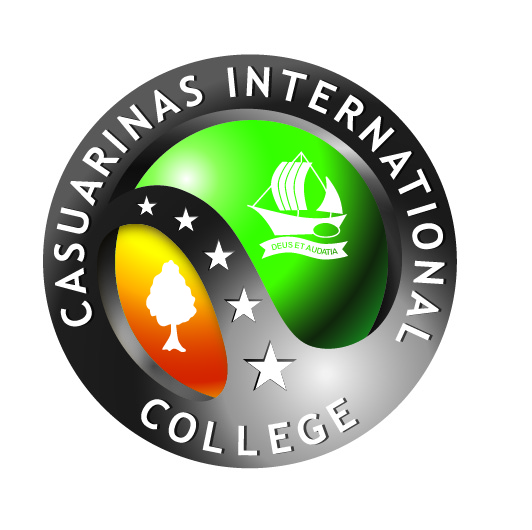 EL ENSAYOEL ENSAYO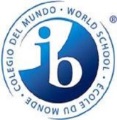 Nivel/Level: MYPNivel/Level: MYPAsignatura/Subject: Lengua y LiteraturaAsignatura/Subject: Lengua y LiteraturaProfesor(a)/Teacher: Wagner Del CastilloProfesor(a)/Teacher: Wagner Del CastilloFecha/Date: viernes, 21 de marzo de 2014Fecha/Date: viernes, 21 de marzo de 2014Alumno(a)/Name : Alumno(a)/Name : Componentes/Sub componentes-Components/Sub components:Comunicación escrita/Expresión escritaComponentes/Sub componentes-Components/Sub components:Comunicación escrita/Expresión escrita(INTRODUCCIÓN) TESIS (CUERPO) ARGUMENTOS CONCLUSIÓNEs la idea que se pretende defender o rebatirUna buena tesis debe:Ceñirse al tema, es decir, tener un alcance limitado (un tema muy amplio es difícil de desarrollar)Se debe formular de forma afirmativa, evitando palabras cliché, metáforas...Son las razones que apoyan la tesisEs importante elegir bien los argumentos ya que un argumento mal formulado invalida la tesis.Debemos graduarlos por orden de importancia y no olvidar poner ejemplos adecuados.Es importante, también, no olvidar los contra-argumentos que se pueden oponer a nuestro razonamiento.Es la parte final en la que recordamos los puntos más importantes de nuestra argumentación de forma resumida y ordenada para que los recuerde el receptor y de ese modo consigamos convencer al lector.TESISLa mujer ha nacido para dedicarse al hogar.ARGUMENTOSNadie como ella para velar por el bienestar y cuidado de su familia.Ningún trabajo, profesional o manual, es comparable al quehacer doméstico.CONTRAARGUMENTOSToda mujer merece desarrollarse profesionalmente más allá del umbral de su hogar.TESISFumar perjudica seriamente la saludARGUMENTOSSegún estudios realizados por especialistas de todo el mundo, el tabaco produce cáncer en un tanto elevado de la población.Está comprobado que la gente que fuma tiene menos capacidad pulmonar, lo que disminuye su calidad de vida.CONCLUSIÓNAtendiendo a los razonamientos expuestos, podemos reafirmarnos en la teoría de que...TESISLa mujer ha nacido para dedicarse al hogar.ARGUMENTOSNadie como ella para velar por el bienestar y cuidado de su familia.Ningún trabajo, profesional o manual, es comparable al quehacer doméstico.CONTRAARGUMENTOSToda mujer merece desarrollarse profesionalmente más allá del umbral de su hogar.Título: alusivo al tema / tesisDebe ser impactanteLa reacción de los padres ante el bullying(1)Oración de introducción: menciona el Tema(2)Conector: Contraste(3)Objetivo(4) tesis(1)El acoso escolar (bullying) es un tema sumamente amplio y muy sonado en nuestra época. (2)Sin embargo, en este texto tendré (3) como objetivo determinar el porqué (4) los padres de los acosados de bullying, muchas veces no toman acciones ante la agresión de sus hijos.Tesis: Por qué los padres de los acosados no toman acción ante la agresión sufrida por sus hijos(1) Conector de secuencia(2) Idea a trabajar en el párrafo(3) Cita que sustenta la idea(4)Conector + Explicación de la cita(5)Conector + interpretación (6)Conector + conclusión o cierre (no se debe utilizar un conector específico de cierre, sino provocaría confusión)(1) En primer lugar, (2) una de las ideas que sustentan mi postura es la perspectiva de los padres ante el acoso. (3) “…muchos padres de niños acosados ven como normal este hecho, ya sea porque viven en un ambiente violento o han sido víctimas de una educación “castigadora” en casa”.(Padeva,2010:560) (4) En otros términos, el autor demuestra que un gran sector de padres de familia permite el acoso por dos tipos de experiencias vividas. Ambas, situaciones son violentas, esto explica el por qué permiten el maltrato en sus hijos. (5) Por consiguiente, deduzco que el ámbito familiar (casa) influye (demasiado) sobremanera en la actuación de un padre ante un caso de bullying. (6) Por ende, queda sumamente claro que es (importantísimo) preponderante cómo se educa en el núcleo familiar para frenar los casos de abuso escolar.(1) Inicio: conector de secuencia(2)recapitular: tesis(3)Aporte personal: idea: a) perspectiva de los padres, b) nivel socio-cultural. c) Educación.(4)Convencer /sugestionar(1)Finiquitando con este escrito (2) recalco la importancia de la acción de los padres ante los casos de abuso escolar sufrido por sus hijos. (3)Debe quedar claro que la inacción  de los padres ante un hecho de violencia es inconcebible (inaceptable). En otras palabras, la visión de un padre ante su hijo debe ser siempre la de cuidar /proteger su integridad (física, moral, intelectual, etc.); esto debiera cumplirse siempre, mas, sabemos que no se da. En este sentido, hago hincapié en que una persona que va a ser padre tiene que recibir una educación en valores tanto en casa como en la escuela, sin importar  la escala social a la que pertenezca. (4)Es así que, apuntalo (recalco, aclaro)como último término, que el estado tiene que actuar más de cerca para velar el proceso de educación de sus  miembros  para así asegurar una república realmente preocupada por su verdadero desarrollo.